O co se jedná?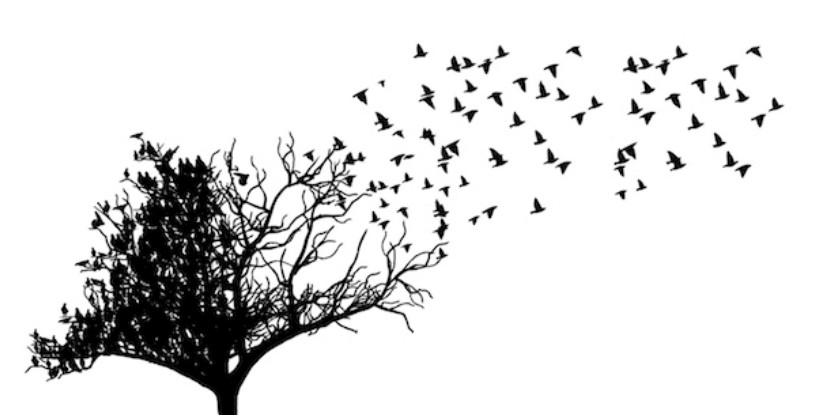 Evropský projekt s názvem „Kořeny a křídla“ je mezinárodní spoluprací se školami ze šesti zemí EU – Česka, Rumunska, Polska, Slovenska, Norska a Švédska. Jak dlouho? Projekt trvá 2 roky. Je rozdělen na dvě části  první rok – hledání našich kořenů druhý rok – roztažení křídel do budoucnostiProč?Cílem projektu je zvýšení šancí žáků na dokončenístředního vzdělávání a tím otevření dveří do 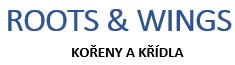 jejich dalšího života.  											Toho se pokusíme dosáhnout zvyšováním 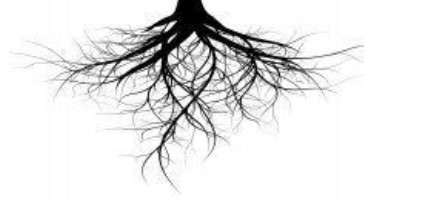 jejich sebevědomí, motivace a zlepšením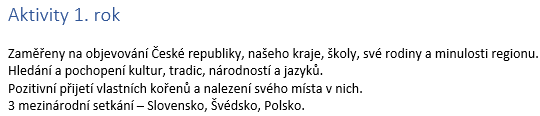 sociálních a komunikačních dovedností. Projektové aktivity jsou řízeny tak, aby žáci získali nástroje potřebné k formulování reálnýchcílů a jejich dosažení. 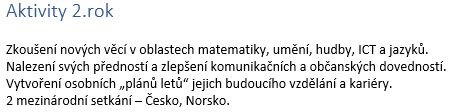 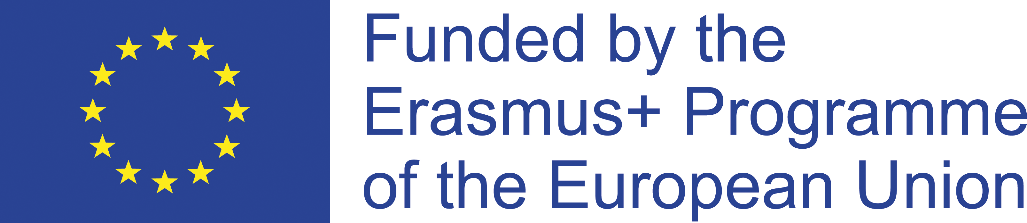 